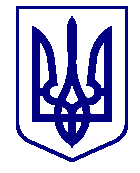                                                             Олена КОРЕНЬВАРАСЬКА МІСЬКА РАДА____ сесія  VIII скликанняП Р О Є К Т      Р І Ш Е Н Н Я19.03.2024                                        м.Вараш                   №2886-ПРР-VIII-5200Про внесення змін до установчих документів дошкільного навчального закладу (ясел-садка) комбінованого типу № 4 Вараської міської ради Рівненської областіЗ метою формування оптимальної мережі закладів освіти Вараської міської територіальної громади, створення умов для надання якісних освітніх послуг, приведення Статуту дошкільного навчального закладу (ясел-садка) комбінованого типу №4 Вараської міської ради Рівненської області у відповідність до вимог чинного законодавства України, відповідно до частини восьмої статті 22, абзацу другого частини другої статті 25 Закону України «Про освіту», статті 33 Закону України «Про повну загальну середню освіту», пункту 17 частини першої Постанови Верховної Ради України від 17.07.2020 № 807-ІХ «Про утворення та ліквідацію районів», керуючись статтею 25, пунктом 30 частини першої статті 26 Закону України «Про місцеве самоврядування в Україні», Вараська міська радаВ И Р І Ш И ЛА: 1. Внести до установчих документів дошкільного навчального закладу (ясел-садка) комбінованого типу №4 Вараської міської ради Рівненської області, наступні зміни, а саме1.1. Змінити назву дошкільного навчального закладу (ясел-садка) комбінованого типу №4 Вараської міської ради Рівненської області на Вараський заклад дошкільної освіти (ясла-садок) №4 Вараської міської ради;1.2. Повна назва – Вараський заклад дошкільної освіти (ясла-садок) №4 Вараської міської ради, скорочена назва – Вараський ЗДО №4;1.3. Змінити місцезнаходження закладу з: мікрорайон Будівельників, будинок 54, місто Вараш, Рівненська область, 34400 на Україна, 34401, Рівненська область, Вараський район, місто Вараш, мікрорайон Будівельників, будинок 43.2. Затвердити Статут Вараського закладу дошкільної освіти (ясел-садка) №4 Вараської міської ради в новій редакції № 5200-П-22 (додається).3. Внести зміни в Єдиний державний реєстр щодо відомостей про засновника в частині адреси: Україна, 34403, Рівненська область, Вараський район, місто Вараш, майдан Незалежності, будинок 1.  4. Уповноважити директора Вараського закладу дошкільної освіти (ясел-садка) №4 Вараської міської ради подати всі необхідні документи для проведення державної реєстрації змін до установчих документів у новій редакції.5. Директору Вараського закладу дошкільної освіти (ясел-садка) №4 Вараської міської ради здійснити організаційно-правові заходи, пов’язані з виконанням цього рішення в порядку, передбаченому законодавством. 6. Визнати таким, що втратило чинність, рішення Вараської міської ради Рівненської області від 09.06.2017 №825 «Про внесення змін до установчих документів дошкільного навчального закладу (ясел-садка) комбінованого типу № 4 Кузнецовської міської ради Рівненської області .7. Контроль за виконанням цього рішення покласти на заступника міського голови з питань діяльності виконавчих органів ради Дмитра Стецюка та постійну депутатську комісію з гуманітарних питань, дитячої, молодіжної політики та спорту (гуманітарна).Додаток:Статут № 5200-П-22.Міський голова                                                                           Олександр МЕНЗУЛ